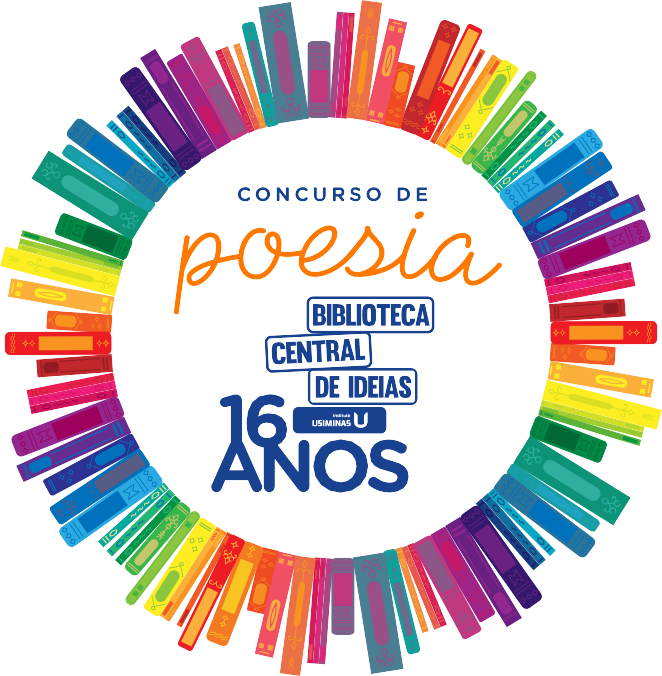 FICHA DE INSCRIÇÃO16° ANIVERSÁRIO DA BIBLIOTECA CENTRAL DE IDEIAS “CONCURSO DE POESIA INSTITUTO USIMINAS”Tema: “O que pode uma biblioteca curar?”Categoria( ) Fundamental II (11 a 14 anos) ( ) Médio (15 a 18 anos)( ) Ensino superior (pessoas matriculadas em curso de ensino superior)Dados de IdentificaçãoNome:	 Pseudônimo:	 Sexo:	 Idade:	 Cópia da identidade:  	 CPF:  	EndereçoRua:		Número:	 Bairro:	CEP:		 Cidade:	Estado:   		ContatoTelefone: Residencial: (  )  	Celular: ( )E–mail:   	Ao enviar a ficha de inscrição, o participante atesta que leu o regulamento do concurso, aceita as condições por ele expressas e fornece o consentimento quanto a realização do Tratamento de Dados Pessoais pelo Instituto Usiminas nos             moldes previstos na Lei 13.709/18.Local e data:    	